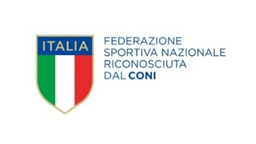 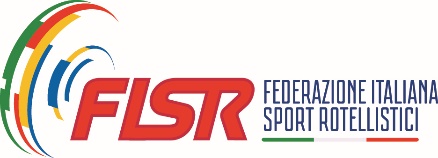 FEDERAZIONE ITALIANASPORT ROTELLISTICIModulo di iscrizione “STAGE CORSA FISR”Cat. R12/RagazziPESCARA 04 – 07 GENNAIO 2023NOME e COGNOME del minoreLUOGO e DATA di nascitaINDIRIZZOGENITORIMadrePadreFORMULA Attività con pernottamento (280,00€) Attività escluso il pernottamento (200,00€)SEGNALAZIONI VARIEAllergie e/o intolleranze (alimentari, cutanee, respiratorie, etc.)Medicinali/cureAutorizzo riprese video e fotografiche per scopi didattici e/o promozionali: Sì No  Luogo e Data                                                                       Firma di un genitore____________________________                                          __________________________ Autorizzo in caso di infortunio, qualora si presenti la necessità, il Team Allenatori ad accompagnare il minore al Pronto Soccorso.  Luogo e Data                                                                       Firma di un genitore____________________________                                          __________________________N.B. Inviare il presente modulo all’ indirizzo email michela.ungarelli@fisr.it completo dei seguenti allegati:- Copia di un Documento d’Identità in corso di validità del minore;- Copia della Tessera Sanitaria del minore- Copia del bonifico bancario.Il pagamento dovrà essere effettuato entro il 21 Dicembre 2022 solamente a seguito della comunicazione federale dell’avvio dello STAGE.Via/PiazzaCivicoComune ProvinciaCAPNome e CognomeNome e CognomeC.F☎ Cell.EmailEmailNome e CognomeNome e CognomeC.F☎ Cell.EmailEmail